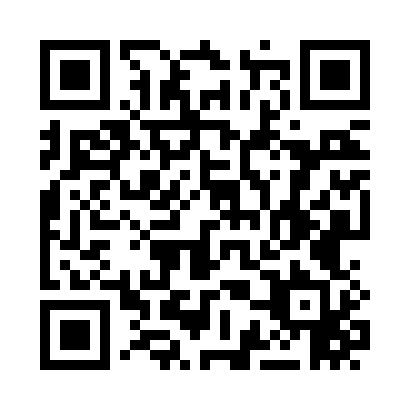 Prayer times for Sageville, Iowa, USAMon 1 Jul 2024 - Wed 31 Jul 2024High Latitude Method: Angle Based RulePrayer Calculation Method: Islamic Society of North AmericaAsar Calculation Method: ShafiPrayer times provided by https://www.salahtimes.comDateDayFajrSunriseDhuhrAsrMaghribIsha1Mon3:455:291:075:118:4410:292Tue3:455:301:075:118:4410:283Wed3:465:311:075:118:4410:284Thu3:475:311:075:118:4310:275Fri3:485:321:085:118:4310:276Sat3:495:331:085:118:4310:267Sun3:505:331:085:118:4210:268Mon3:515:341:085:118:4210:259Tue3:525:351:085:118:4210:2410Wed3:535:351:085:118:4110:2311Thu3:545:361:085:118:4110:2212Fri3:555:371:095:118:4010:2113Sat3:565:381:095:118:3910:2014Sun3:585:391:095:118:3910:1915Mon3:595:391:095:118:3810:1816Tue4:005:401:095:118:3710:1717Wed4:025:411:095:108:3710:1618Thu4:035:421:095:108:3610:1519Fri4:045:431:095:108:3510:1420Sat4:055:441:095:108:3410:1221Sun4:075:451:095:108:3310:1122Mon4:085:461:095:108:3310:1023Tue4:105:471:095:098:3210:0824Wed4:115:481:095:098:3110:0725Thu4:125:491:095:098:3010:0626Fri4:145:501:095:088:2910:0427Sat4:155:501:095:088:2810:0328Sun4:175:511:095:088:2710:0129Mon4:185:521:095:078:2610:0030Tue4:205:541:095:078:249:5831Wed4:215:551:095:078:239:56